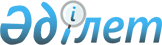 "Қазалы аудандық мәслихатының регламентін бекіту туралы" Қазалы аудандық мәслихатының 2014 жылғы 28 наурыздағы № 193 шешіміне өзгерістер енгізу туралы
					
			Күшін жойған
			
			
		
					Қызылорда облысы Қазалы аудандық мәслихатының 2015 жылғы 30 маусымдағы № 321 шешiмi. Қызылорда облысының Әдiлет департаментiнде 2015 жылғы 16 шілдеде № 5059 болып тiркелдi. Күші жойылды - Қызылорда облысы Қазалы аудандық мәслихатының 2016 жылғы 26 тамыздағы № 48 шешімімен      Ескерту. Күші жойылды - Қызылорда облысы Қазалы аудандық мәслихатының 26.08.2016 № 48 шешімімен (қол қойылған күнінен бастап қолданысқа енгізіледі және жариялауға жатады).

      "Нормативтік құқықтық актілер туралы" 1998 жылғы 24 наурыздағы және "Қазақстан Республикасындағы жергілікті мемлекеттік басқару және өзін-өзі басқару туралы" 2001 жылғы 23 қаңтардағы Қазақстан Республикасының Заңдарына сәйкес Қазалы аудандық мәслихаты ШЕШІМ ҚАБЫЛДАДЫ:

       "Қазалы аудандық мәслихатының регламентін бекіту туралы" Қазалы аудандық мәслихатының 2014 жылғы 28 наурыздағы № 193 шешіміне (нормативтік құқықтық актілерді мемлекеттік тіркеу Тізілімінде 4644 нөмірімен тіркелген, аудандық "Тұран-Қазалы" газетінің 2014 жылғы 14 мамырдағы № 37-38 жарияланған) мынадай өзгеріс енгізілсін:

      көрсетілген шешіммен бекітілген Қазалы аудандық мәслихатының регламентінде мемлекеттік тілдегі нұсқасының 7 тармағы мынадай редакцияда жазылсын, орыс тіліндегі нұсқасы өзгеріссіз қалдырылсын:

      "7. Мәслихаттың кезектi сессиясы жылына төрт рет шақырылады және оны мәслихат сессиясының төрағасы жүргiзедi".      

       Осы шешім оның алғашқы ресми жарияланған күнінен кейін күнтізбелік он күн өткен соң қолданысқа енгізіледі.


					© 2012. Қазақстан Республикасы Әділет министрлігінің «Қазақстан Республикасының Заңнама және құқықтық ақпарат институты» ШЖҚ РМК
				
      Аудандық мәслихаттың

Аудандық мәслихат

      ХХХХVІ сессиясының төрағасы

хатшысы

      Н. Алмагамбетов

Т. Бөріқұлақов
